           	DOMANDA DI ISCRIZIONE		        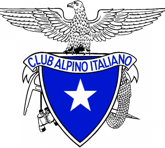 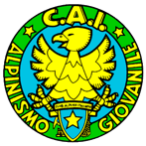 Il sottoscritto/a _________________________________________________________________Nato/a il ________________________ a ___________________________________Residente a ____________________________________________________________________Via/piazza ______________________________________________ n ____________Iscritto alla sez. del CAI di _______________________________dall’anno _________ Indirizzo e-mail ____________________________________ tel _________________CHIEDE DI ESSERE AMMESSOal corso ASAG Romagna anno 2020Allega curriculum escursionistico/alpinistico personale. Il documento può essere allegato alla mail d’iscrizione con gli altri documenti richiesti oppure allegato come file (es.pdf) al modulo online di iscrizione, (vedi capitolo Modalità iscrizione del Bando).Ad integrazione del curriculum dichiara quanto segue:     Collaborazione con l’AG svolta nella sezione di ____________________________________negli anni __________________________________________________________________Sintetica descrizione dell’attività svolta __________________________________________Eventuali titoli e cariche nell’ambito di altri organi tecnici del CAI (escursionismo, alpinismo, ecc.) ____________________________________________________________Eventuali corsi frequentati____________________________________________________       FIRMA DEL                                                      FIRMA DEL                                          FIRMA DEL     RICHIEDENTE                                  RESPONSABILE GRUPPO AG                     PRESIDENTE SEZIONE  _______________                                 ________________                                _______________  